Www.kfupm.edu.sa/name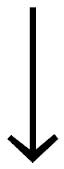 Physics Faculty login: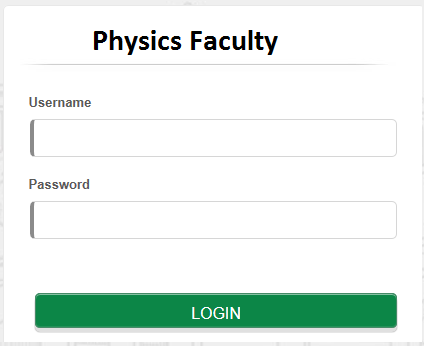 Website pages